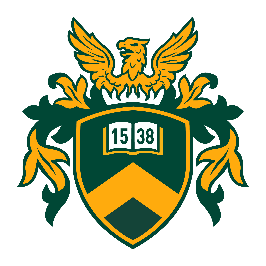 	REKTORI ALÁÍRÁSRADebrecen, ……… ……………… …..* Amennyiben telefonon nem elérhető az értesítendő személy, abban az esetben a küldemény normál belső postával kerül feladásra!BEKÜLDŐ SZERVEZETI EGYSÉG NEVE: FELADÓ NEVE: ALÁÍRANDÓ TÁRGYA:ÜGYINTÉZÉS MENETE:             normál             sürgősMEGJEGYZÉS:ALÁÍRÁS UTÁNI TEENDŐK:ALÁÍRÁS UTÁNI TEENDŐK:           Visszahívást kérek:*Név: ……………………………………Telefonszám: …………………………Mobil: …………………………………           Aláírás után továbbítandó:Egyetemen belül:Név: …………………………………………Szervezeti egység: ………………………….	normál belső posta            AD-HOCEgyetemen kívül:Név: …………………………………………Cím: ………………………………………...